Weekly Agenda – 11/7 – 11/11British Lit and Comp – McBrideMonday 7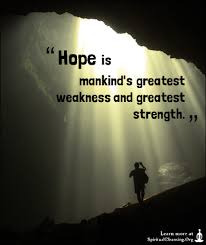 Continue Close Reading – Poetry“Still I Rise” and “As I Grew Older”Add to IC Ques.“Want to help Someone? Shut up and listen!”HW – Read the choice articles and annotate for EQ by Wed!Tuesday 8 No Class – Staff work dayHW – Read Choice articles and annotate for EQ on IC by Tomorrow!Wednesday 9Review Choice articles/ICRead Choice Poems individually (lit book) using the strategies modeled (filtering for figurative language, paraphrase stanzas, analyze the structure etc)HW – Establish a working claim. Come prepared for Seminar! Thursday 10Socratic SeminarInner/Outer switch halfway through period.HW – Bring your independent reading book tomorrow!Friday 11Independent ReadingHW – On-demand essay on Monday! Organize your ideas from seminar and have sufficient TE from your sources ready to go!Learning Goals:Analyze how an author's choices concerning how to structure specific parts of a text (e.g., the choice of where to begin or end a story, the choice to provide a comedic or tragic resolution) contribute to its overall structure and meaning as well as its aesthetic impact.Cite strong and thorough textual evidence to support analysis of what the text says explicitly as well as inferences drawn from the text, including determining where the text leaves matters uncertain.Weekly Agenda – 11/7 – 11/11British Lit and Comp – McBrideMonday 7Continue Close Reading – Poetry“Still I Rise” and “As I Grew Older”Add to IC Ques.“Want to help Someone? Shut up and listen!”HW – Read the choice articles and annotate for EQ by Wed!Tuesday 8 No Class – Staff work dayHW – Read Choice articles and annotate for EQ on IC by Tomorrow!Wednesday 9Review Choice articles/ICRead Choice Poems individually (lit book) using the strategies modeled (filtering for figurative language, paraphrase stanzas, analyze the structure etc)HW – Establish a working claim. Come prepared for Seminar! Thursday 10Socratic SeminarInner/Outer switch halfway through period.HW – Bring your independent reading book tomorrow!Friday 11Independent ReadingHW – On-demand essay on Monday! Organize your ideas from seminar and have sufficient TE from your sources ready to go!Learning Goals:Analyze how an author's choices concerning how to structure specific parts of a text (e.g., the choice of where to begin or end a story, the choice to provide a comedic or tragic resolution) contribute to its overall structure and meaning as well as its aesthetic impact.Cite strong and thorough textual evidence to support analysis of what the text says explicitly as well as inferences drawn from the text, including determining where the text leaves matters uncertain.